Bonaventura TecchiBagnoregio 1896 – Roma 1968 Tenente del 225° Reggimento Fanteria Brigata Arezzo. Dopo la cattura a Caporetto viene trasferito a Rastatt, Karlsruhe e a Cellelager. È così ricordato da Gadda nel suo diario di prigionia: “magro, nervoso, dagli occhiali, ora un po’ malato; è un signore del Lazio, al confine umbro. Volontario di guerra, in fanteria e sul Carso, volontario sul Col di Lana, volontario dopo esser stato esentato, ha due medaglie e tre ferite e mi eguaglia nell’ardore per la guerra; mi supera certo per merito e per quello che si chiama lo stato di servizio”. (fonte: Cellelager 1917-1918)Medaglia di bronzo al valore militareCroce al merito di guerraMedaglia commemorativa della guerra 1915-918 per il compimento dell'unità d'Italia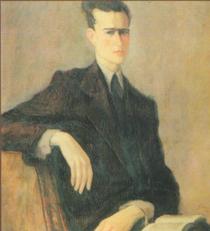 BibliografiaCellelager: disegni di F. Nonni. Prefazione di B. Tecchi. Viterbo, Tipografia Urcionio, 1920? Giani Stuparich, granatiere triestino IN: Nuova Antologia: rivista di lettere, scienze ed arti, Serie 7 v. 280, 1931, p. 216-222Baracca 15c. Milano, Bompiani, 1962Taccuini del 1918: sulla letteratura e sull'arte. A cura di Franco Lanza. Milano, Mursia, 1991Critica e commentiL' ultimo libro di Bonaventura Tecchi. In prigionia con Ugo Betti e Carlo Emilio Gadda rimuginavano capolavori : Baracca 15 C... (Camillo Corsanego). Roma. Estr. da: L'Eloquenza. a. LII, n. 3-4 (maggio-agosto 1962)Bonaventura Tecchi prigioniero di guerra. Francesco Grisi IN: Gazzetta del Sud: quotidiano della Calabria, Anno 40, n. 156 (29 giu. 1991), p. 3Ecrits de guerre, écriture de la marge chez Soffici, Tecchi, Lussu et Comisso. Lacroix, Jean. IN: La Frontières par temps de guerre: Le Chronotope de la frontière austro-italienne ou italo-slave dans les récits relatifs aux deux guerres mondiales, 91-106, Grenoble, Université Stendhal, 1995Bonaventura Tecchi: appunti e memorie della Baracca 15c (Elisa Bosio)http://www.agiati.it/UploadDocs/5267_art_10_bosio.pdf